PROMO classe normale 2017/2018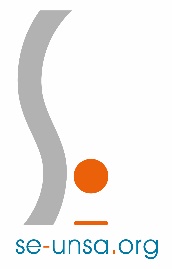 Fiche de suivi à retourner à SE-UNSA 25 rue de Mulhouse 67100 STRASBOURG ou 67@se-unsa.orgNom et prénom :					 	              Nom de jeune fille :	Date de naissance :Fonction : 	Ecole/étab : 	Adresse personnelle : 		  Mail : 	 Téléphone :	  Portable : 	  PE     Instit      Pour les instits devenus PE récemment, indiquer votre bonification d'ancienneté à    l’intégration dans le corps des PE : ......... ans ….......mois .......... jours.             CAS 1                              CAS 2                            CAS 3* Pour trouver votre report d’ancienneté dans l’échelon, sur Iprof se rendre dans « votre dossier », onglet « carrière », dossier « corps, grade, échelons » puis cliquer sur les flèches noires.Mon Ancienneté Générale de Service au 31.12.17 pour les instituteurs et au 31.8.2017 pour les PE :........... ans ..............mois ............. jours J'étais en disponibilité ou en congé parental du .............................. au ..............................  J’ai déposé un dossier de départ à la retraite pour la rentrée 2018 (+1 point au barème si le dossier est déposé, même en cas de demande conditionnelle)  Renseignements complémentaires :	Pour mémoire, les durées d’échelon qui s’appliquent dorénavant : Je suis à l’échelon 6 depuis le ……………………… Report éventuel d’ancienneté* ……..ans..……mois…….jours  Je suis à l’échelon 8 depuis le ……………………… Report éventuel d’ancienneté* : ….…ans……..mois…….jours  Je suis à un autre échelon : à l’échelon ……… depuis le ……………………Report éventuel d’ancienneté* ….…ans…….mois…….jours En cas de boost (« grand choix ») ma date de promotion est le ……………………………………….En cas de boost (« grand choix ») ma date de promotion est le ……………………………………….Ma date de promotion à l’échelon supérieur est le ……………………………………….Sans boost, ma date de promotion est le ……………………………….Sans boost, ma date de promotion est le ……………………………….Mes deux dernières notes DateDateNoteNoteMon barème (PE)Mon barème (PE)Mon barème (instit)Mon barème (instit)AGS au 31.08.2017AGS au 31.12.2017Note antérieure au 31.07.2017 x 2Note antérieure au 31.07.2017 x 2Bonification pour note ancienne x 2 attribuée avant le 31.07.2013Bonification pour note ancienne x 2 attribuée avant le 31.07.2013TOTALTOTAL12345678910111 an1 an2 ans2 ans2,5 ans3 ou 2a3 ans3,5 ou 2,5a4 ans4 ans